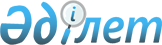 Бұқар жырау аудандық мәслихатының кейбір шешімдерінің күші жойылды деп тану туралыҚарағанды облысы Бұқар жырау аудандық мәслихатының 2016 жылғы 30 маусымдағы 4 сессиясының № 9 шешімі      Қазақстан Республикасының 2016 жылдың 6 сәуірдегі "Құқықтық актілер туралы", Қазақстан Республикасының 2001 жылдың 23 қаңтардағы "Қазақстан Республикасындағы жергілікті мемлекеттік басқару және өзін - өзі басқару туралы" Заңдарына сәйкес, Бұқар жырау аудандық мәслихаты ШЕШІМ ЕТТІ:

      1. Бұқар жырау аудандық мәслихатының 21 сессиясының 2014 жылғы 28 ақпандағы № 14 "Бұқар жырау аудандық мәслихатының аппараты" мемлекеттік мекемесінің Ережесін бекіту туралы" (нормативтік құқықтық актілерді мемлекеттік тіркеу Тізілімінде № 2584 болып тіркелген, 2014 жылы 23 сәуірде "Әділет" ақпараттық-құқықтық жүйесінде, 2014 жылғы 26 сәуірдегі № 16 "Бұқар жырау жаршысы" аудандық газетінде жарияланған) шешімінің, Бұқар жырау аудандық мәслихатының 29 сессиясының 2014 жылғы 31 қазандағы № 11 "Бұқар жырау аудандық мәслихатының 21 сессиясының 2014 жылғы 28 ақпандағы № 14 "Бұқар жырау аудандық мәслихатының аппараты" мемлекеттік мекемесінің Ережесін бекіту туралы" шешіміне өзгеріс енгізу туралы" (нормативтік құқықтық актілерді мемлекеттік тіркеу Тізілімінде № 2821 болып тіркелген, 2014 жылы 04 желтоқсанда "Әділет" ақпараттық-құқықтық жүйесінде, 2014 жылғы 29 қарашадағы № 47 "Бұқар жырау жаршысы" аудандық газетінде жарияланған) шешімінің күші жойылды деп танылсын.

      2. Осы шешім алғаш ресми жарияланған күннен бастап қолданысқа енгізіледі.


					© 2012. Қазақстан Республикасы Әділет министрлігінің «Қазақстан Республикасының Заңнама және құқықтық ақпарат институты» ШЖҚ РМК
				
      Сессия төрағасы

Т. Ргебаев

      Мәслихат хатшысы

А. Әли
